Library logo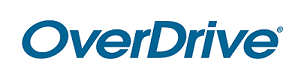 FOR IMMEDIATE RELEASE Library Name Joins UK-wide Digital Book Club to Offer #1 Sunday Times Bestseller
 “How to Kill Your Family” Library users can read for free on the Libby appCITY/TOWN, Country – Day Month 2022 – Booklovers in [city/region in library service area] can join thousands of readers across the UK in this year’s Together We Read: UK digital book club. From 6-20 October, Library Name users can enjoy Bella Mackie’s How to Kill Your Family for free as an ebook and audiobook just by downloading the Libby app or visiting http://xxx.lib.overdrive.com. They can also participate in an online discussion with other book fans from across the country.The Together We Read: UK digital book club connects readers through UK public libraries with a featured title for two weeks each year: all that’s needed is a Library Name card to get started. During the programme, readers can participate in engaging online discussions about the title as well as [insert any additional library activity info happening during the program dates]. Together We Read: UK is completely free and is facilitated by OverDrive, creator of the award-winning Libby app and the leading digital reading platform in the UK for ebooks, audiobooks, magazines and newspapers.[Quote from Library staff member (excitement about the program, first-hand experience with the program, etc.)] In How to Kill Your Family, Grace Bernard vows revenge when she discovers her absentee millionaire father has rejected her dying mother’s pleas for help and sets about to kill every member of his family. But then Grace is imprisoned for a murder she didn’t commit. Readers have a front row seat as Grace picks off the family one by one – and the result is as gruesome as it is entertaining in this wickedly dark romp about class, family, love… and murder. How to Kill Your Family is published by HarperCollins Publishers and can be borrowed from participating libraries in the UK during Together We Read between 6-20 October. The ebook and audiobook can be read on all major computers and devices, including iPhone®, iPad®, Android™ phones and tablets, Kobo® tablets and eReaders, and Chromebook™ and there are no waiting lists or holds. The title will automatically expire at the end of the lending period, and there are no fines for late return. Download Libby, visit http://xxx.lib.overdrive.com or visit a local library branch to get started. Find more information about Together We Read: UK.About Library Name[Add information about your library]About OverDrive OverDrive is a mission-based company that stands with libraries. Named a Certified B Corp in 2017, OverDrive serves more than 81,000 libraries and schools in 106 countries with the industry’s largest digital catalogue of ebooks, audiobooks, video and other content. OverDrive’s commitment to empower every library and school includes expanding access for all, tireless industry advocacy and consistently innovating. Award-winning apps and services include the Libby library reading app, the Sora student reading app, Kanopy, the leading video streaming app for libraries and colleges, and TeachingBooks.net, which offers one of the largest catalogues of supplemental materials that enhance literacy outcomes. Founded in 1986, OverDrive is based in Cleveland, Ohio USA. www.overdrive.comContact:
Library contact name
Library name
Phone number
Email address###